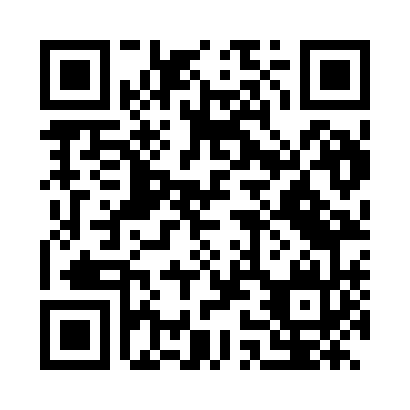 Prayer times for Madrid, Madrid, SpainMon 1 Apr 2024 - Tue 30 Apr 2024High Latitude Method: Angle Based RulePrayer Calculation Method: Muslim World LeagueAsar Calculation Method: HanafiPrayer times provided by https://www.salahtimes.comDateDayFajrSunriseDhuhrAsrMaghribIsha1Mon6:257:582:196:488:4010:082Tue6:237:562:186:498:4110:093Wed6:217:552:186:508:4210:104Thu6:197:532:186:518:4310:125Fri6:177:522:176:518:4410:136Sat6:157:502:176:528:4510:147Sun6:137:482:176:538:4610:158Mon6:127:472:176:538:4710:179Tue6:107:452:166:548:4810:1810Wed6:087:442:166:548:4910:1911Thu6:067:422:166:558:5010:2112Fri6:047:412:166:568:5110:2213Sat6:027:392:156:568:5210:2314Sun6:007:382:156:578:5310:2515Mon5:587:362:156:588:5410:2616Tue5:567:342:156:588:5510:2717Wed5:557:332:146:598:5610:2918Thu5:537:322:147:008:5710:3019Fri5:517:302:147:008:5810:3220Sat5:497:292:147:018:5910:3321Sun5:477:272:137:019:0010:3422Mon5:457:262:137:029:0110:3623Tue5:447:242:137:039:0210:3724Wed5:427:232:137:039:0410:3925Thu5:407:222:137:049:0510:4026Fri5:387:202:137:049:0610:4127Sat5:367:192:127:059:0710:4328Sun5:347:182:127:069:0810:4429Mon5:337:162:127:069:0910:4630Tue5:317:152:127:079:1010:47